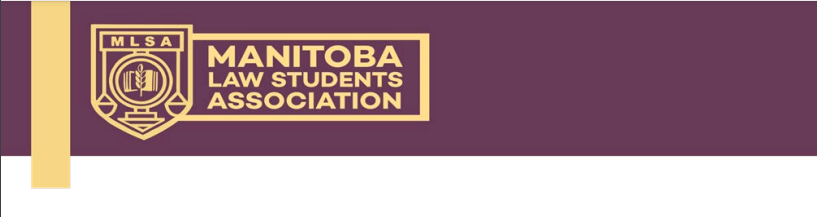 x This form must be accompanied by supporting documentation (an invoice and receipt, or bank statement or credit card statement showing amount paid and proof of payment). x Multiple claims may be submitted on this form; reimbursement will be provided on one cheque. You may attach multiple forms if more space is needed and one reimbursement cheque is requested. 	x Submit 	this 	form 	and 	direct 	any 	inquiries 	to 	Thomas 	Mooney, 	VP 	Finance (rh.mlsa.vpfinance@gmail.com).  Total Amount Claimed: $  	 Any further information the MLSA may need to properly assess/process the reimbursement: Name (Cheque Payable To) Committee/Group & Position E-mail Mailing Address Date of Receipt Issuer of Receipt Amount Claimed Description of Expenses 